Vážené kolegyně a kolegové, jménem Rady ČAHD si Vás dovolujeme co nejsrdečněji pozvat na XXV. sněm České asociace hasičských důstojníků, z.s.který se uskutečnív pátek 1.10.2021 od 14:00 hod. na Školním a výcvikovém zařízení HZS ČR v Brně, Trnkova 85, 628 00 Brno  (GPS Loc: 49°12'0.936"N, 16°41'9.584"E)Návrh programu naleznete v příloze, zprávy jednotlivých odborných skupin budou rozeslány v dostatečném předstihu před konáním sněmu. Ubytování je rezervováno na dvoulůžkových pokojích. Ubytování je poskytováno bezplatně. Pro rezervaci ubytování a registraci na sněm použijte formulář v příloze. Vyplněný formulář prosím zašlete na adresu ČAHD snem2021@cahd.cz  nejpozději do 22.9.2021. V případě, že se nebudete účastnit sněmu a pověříte zastupováním na sněmu některého z kolegů, využijte formulář pro „Pověření člena“ uvedený v příloze.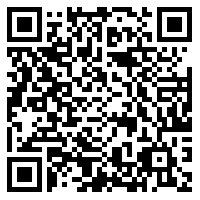 Úhradu členského příspěvků 200,- Kč za rok 2021 doporučujeme provést bankovním převodem na účet České asociace hasičských důstojníků, z.s.: 112016955/0300. Do zprávy pro příjemce uveďte jméno, příjmení, a rok, za který příspěvky hradíte. Případně využijte pro platbu uvedený QR kód.Na sněmu jsou vítáni i noví zájemci o členství v ČAHD, přihláška ke členství je k dispozici na webových stránkách www.cahd.cz. Zájemci o členství v ČAHD mohou zaslat přihlášku do ČAHD společně s potvrzením účasti na sněmu na adresu cahd@cahd.cz  Děkuji Vám za rozšíření informace i mezi zájemce o členství v ČAHD.V návaznosti na protiepidemická opatření Vás žádáme, abyste při příchodu předložili certifikát o provedeném očkování (uplynulo nejméně 14 dní od dokončeného očkovacího schématu) nebo platné potvrzení o provedeném R-PCR testu (ne starší 7 dnů) nebo rychlém antigenním testu RAT (ne starší 72 hodin), případně potvrzení o prodělaném onemocnění COVID-19 v posledních 180 dnech. Ve vnitřních prostorách ŠVZ HZS ČR je vyžadováno nošení ochranných prostředků dýchacích cest – respirátor FFP2.   Těšíme se na setkání s Vámi!S pozdravem           Ing. Petr Ošlejšek, Ph.D.               viceprezident ČAHDNávrh programu XXV. sněmu ČAHD konaného 1.10.2021 v Brně Změna pořadí zpráv vyhrazena. V průběhu jednání budou zařazeny přestávky. Na 18:30 je objednána večeře.Registrační formulář na XXV. sněm ČAHD dne 1.10.2021 v BrněVyplněný formulář zašlete nejpozději do 22.9.2021 na adresu snem2021@cahd.cz  Pověření členaJá……………………nar.…………… z důvodu nemožnosti účastnit se sněmu České asociace hasičských důstojníků pověřuji ……………………………….člena České asociace hasičských důstojníků, aby mě zastupoval na XXV. sněmu České asociace hasičských důstojníků konaném 1.10.2021 v Brně. Tímto pověřením ho rovněž zplnomocňuji, aby za mě uplatnil můj hlas při hlasování v rozsahu bodů uvedených v programu sněmu. V ……………………Jméno a příjmení        podpis14:00Zahájení sněmu, přivítání hostů14:10Změny, doplnění a schválení programu sněmu Volba návrhové komiseVolba volební komise14:15Přijetí nových členů 14:20Zpráva o činnosti rady a prezidentaZpráva o významných projektech ČAHDZpráva o OS prevence a ochrany obyvatelstvaZpráva o činnosti OS represe a IZS Zpráva o činnosti OS technické činnosti Zpráva o činnosti OS informatiky 16:00Přestávka16:30Zpráva o zahraničních aktivitáchZpráva o hospodaření a rozpočet ČADH na rok 2021 a 2022Zpráva dozorčí rady Volby prezidenta, viceprezidenta a dalších členů radyVolby dozorčí radyPředání medailí ČAHD17:45Diskuse Návrh na usnesení17:45 – 18:00Přijetí usnesení sněmu a ukončení sněmu Člen a kontaktní adresaČlen a kontaktní adresaPříjmení a Jméno:Kontaktní adresa:e-mail:Tel:Ubytování  Ubytování  Ubytování  1.-2.10.2021 